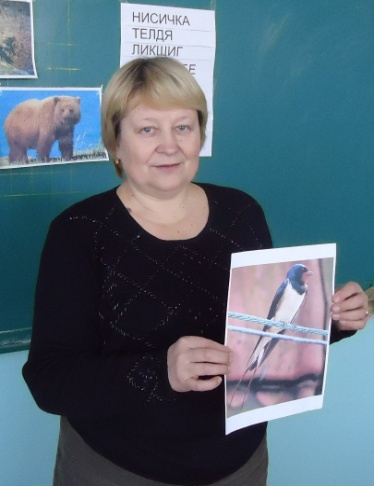 КовальоваВалентина     ЯківнаОсвіта  вища,  Кіровоградський державний педагогічний інститут ім. Пушкіна.Факультет  «Педагогіка і методика початкового навчання».Педагогічний стаж роботи:1977 рік – вчитель початкових класів середньої школи № 141981рік -  вчитель початкових класів НВК ЗНЗ І-ІІІ ст. №19 ДНЗ «Лісова казка ».Кваліфікаційна категорія  «спеціаліст вищої категорії»Педагогічне звання «старший учитель».Педагогічне кредо: «Допомогти дітям у сучасному світі бути креативними, ініціативними, вміти самостійно приймати рішення, тобто стати особистостями».Науково - методична тема, над якою працює вчитель :«Використання проектної технології як засобу підвищення інтересу учнів до навчання».